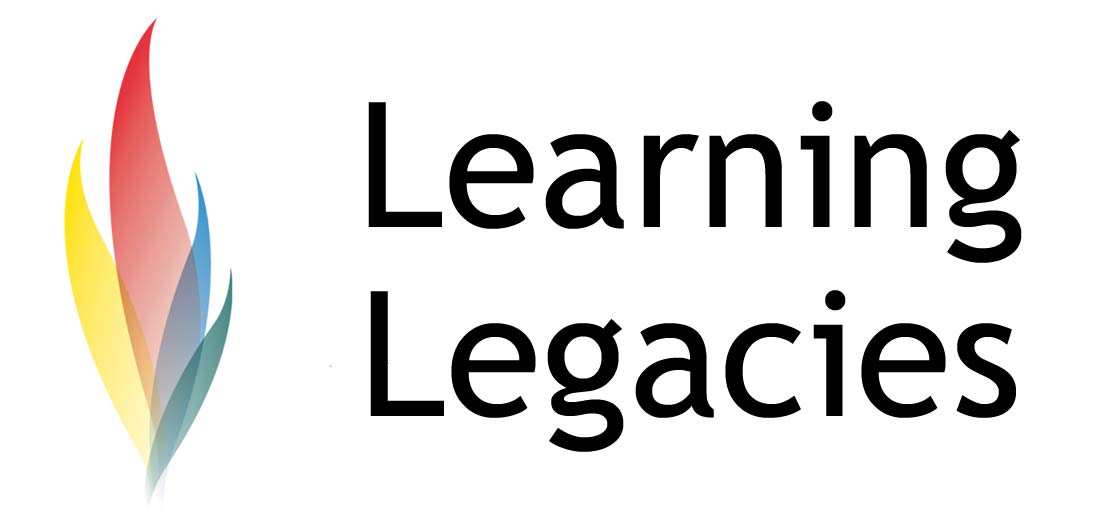 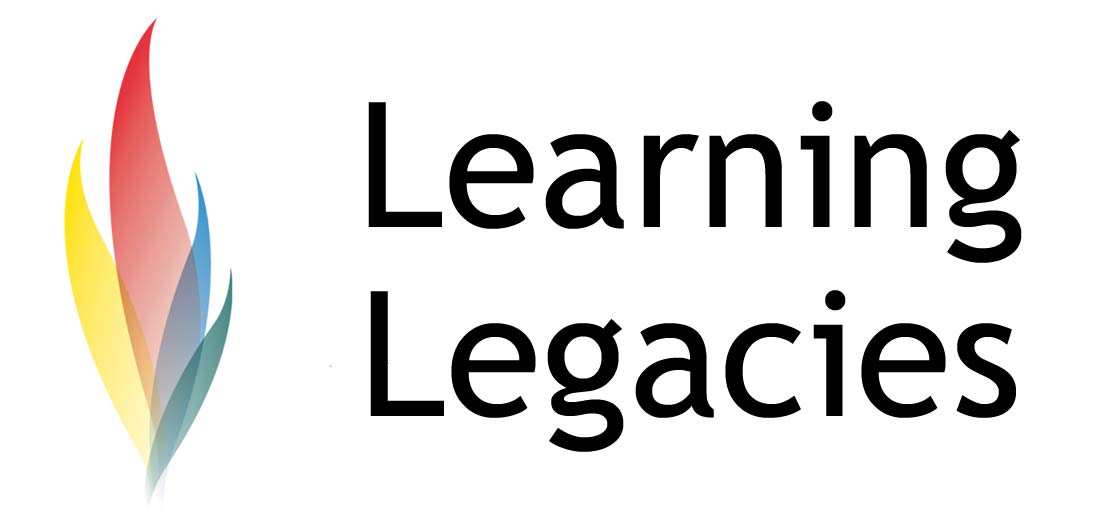 The sheer logistical feat of planning and executing an efficient and spectacular Olympic & Paralympic Games almost defies belief. The combination of a budget in excess of £9 billion, the need for sophisticated security (including the use of ground-to-air missiles), the pressure to follow the great showmanship of the Beijing 2008 Summer Games, the demands of providing transport for millions of Olympic visitors, and the recent economic crisis that originated in 2008 (and that still threatens to engulf the Eurozone) have together imposed excessive pressure on the UK at Games-time.One logistical area that has not previously received great commentary in Olympic documentation or in LOCOG planning meetings is the concept of health – and specifically, the ability of the emergency health services to respond to serious health incidents that might occur during or at the Games. NHS ConcernsRecently, fears have surfaced with regard to the ability of the NHS to respond effectively to Games-time health emergencies because of recent budget cuts that have slashed NHS services across both the Capital and the country. The Health Protection Agency (HPA) cites the possibility of ‘extreme risks‘ during the Games as a result. Mega events such as the Olympic and Paralympic Games are often associated with health concerns or risks such as food poisoning (the Commonwealth Games in Delhi provides a recent example of such a problem), or with extreme threats to health, such as terrorist activity (the Munich Games are perhaps the most well-known example of terrorism at the Games, and the current threats of terrorism are taken very seriously). The influx of millions of visitors from numerous nations also poses the threat of a spread of diseases (approximately 300,000 visitors are expected within the Olympic Park every day during the Games), as does a high volume of usage of public transport where germs can be spread more quickly in confined spaces. Serious issues have arisen, as the HPA, who previously took responsibility for disease control, monitoring, scientific and public health advice, is now going to be absorbed into the Department of Health – meaning that there will be fewer resources, fewerstaff and less specialist knowledge available to meet the demands of such threats during the Games.The threat of disease is not only limited to spectators. Thousands of athletes begin arriving in  for training camps in the  in June 2012 and it would be disastrous if members of competing national sports teams were not able to compete – or felt that their performance would be compromised – because of exposure to pandemics and a lack of appropriate health services to safeguard their health. In total, 17,000 athletes and officials from about 200 countries will stay in the village on the Olympic Park and roughly 20,000 broadcast and print journalists will also cover the events. Again, the potential for disease to spread amongst so many individuals who are sharing a confined space is recognised, and should be well catered for via the provision of excellent on-site health services. Budgetary cuts may expose athletes to greater risks. Many politicians have been vocal in their disapproval. The Labour Party has called for public health reforms to be put on hold until after the Games.  As it stands, reforms will actually start to take effect in July 2012, the month that the London 2012 Games are scheduled to begin. The Health Protection Agency have warned of "considerable risks to the national capability to launch multi-agency responses to incidents and emergencies" as a direct result. In particular, Lindsey Davies, the former National Director of Pandemic Influenza Preparedness at the Department of Health, commented that: "The entire public health community has grave concerns about the potential risks from the timing of the changes."Further InformationMcCarthy, M., Ravelli, R.J., Sinclair-Williams, M. (2010) Health impact assessment of the 2012  Olympic transport plans.  Expand+The European Journal of Public Healtheurpub.oxfordjournals.org European Journal of Public Health. Vol. 20, Issue 6, pp. 619-624. First published online: March 31, 2010 Journal of Epidemiology and Community Healthjech.bmj.comJorm, L.R., Thackway, S.V., Churches, T.R., Hills, M.W., (2003) Watching the Games: public health surveillance for the Sydney 2000 Olympic Games. Journal of Epidemiology & Community Health. Vol. 57, pp.102-108.DiscussionDo you think that the Government could take an alternative approach to managing health services during the Games that would safeguard the health of visitors and athletes in a more efficacious way?Discuss the reasons for the cuts in health services that have been imposed by the Coalition Government.What does this case study suggest about the complexity of mega-event planning?Do you think that GB would still have bid for the Games if the economic crisis had emerged before the bid process?This resource was produced as part of the 2012 Learning Legacies Project managed by  the HEA Hospitality, Leisure, Sport and Tourism Subject Centre at Oxford Brookes University and was released as an Open Educational Resource. The project was funded by HEFCE and part of the JISC/HE Academy UKOER programme. Except where otherwise noted above and below, this work is released under a Creative Commons Attribution only licence. 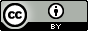 Exceptions to the LicenceThe name of Oxford Brookes University and the Oxford Brookes University logo are the name and registered marks of Oxford Brookes University. To the fullest extent permitted by law Oxford Brookes University reserves all its rights in its name and marks, which may not be used except with its written permission. The JISC logo is licensed under the terms of the Creative Commons Attribution-Non-Commercial-No Derivative Works 2.0 UK: England & Wales Licence.  All reproductions must comply with the terms of that licence. The Higher Education Academy logo is owned by the Higher Education Academy Limited and may be freely distributed and copied for educational purposes only, provided that appropriate acknowledgement is given to the Higher Education Academy as the copyright holder and original publisher.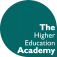 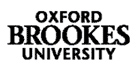 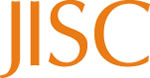 Reusing this workTo refer to or reuse parts of this work please include the copyright notice above including the serial number. The only exception is if you intend to only reuse a part of the work with its own specific copyright notice, in which case cite that.If you create a new piece of work based on the original (at least in part), it will help other users to find your work if you modify and reuse this serial number. When you reuse this work, edit the serial number by choosing 3 letters to start (your initials or institutional code are good examples), change the date section (between the colons) to your creation date in ddmmyy format and retain the last 5 digits from the original serial number. Make the new serial number your copyright declaration or add it to an existing one, e.g. ‘abc:101011:011cs’.If you create a new piece of work or do not wish to link a new work with any existing materials contained within, a new code should be created. Choose your own 3-letter code, add the creation date and search as below on Google with a plus sign at the start, e.g. ‘+tom:030504’.   If nothing comes back citing this code then add a new 5-letter code of your choice to the end, e.g.; ‘:01lex’, and do a final search for the whole code. If the search returns a positive result, make up a new 5-letter code and try again. Add the new code your copyright declaration or add it to an existing one.